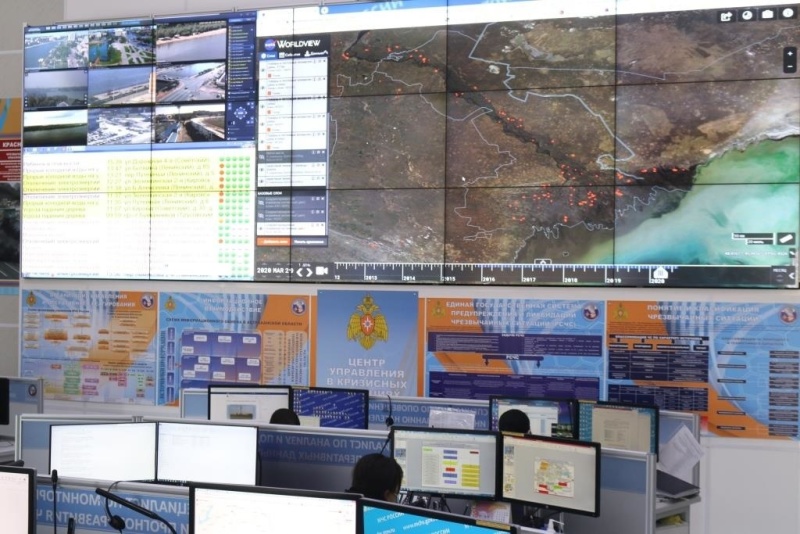 Термические точки - это тепловые аномалии, выявленные по результатам космической съемки после проведения тематической обработки.Термической точной может выступать горение мусора, техногенный процесс, пал, техногенный или лесной пожар.В МЧС России проводится работа, направленная на оперативное выявление и ликвидацию термических точек. В целях сокращения времени доведения информации о термических точках до пожарных подразделений и заинтересованных лиц Министерством разработано и введено в эксплуатацию мобильное приложение «Термические точки».При обнаружении спутником тепловых аномалий, информация о местоположении и характере аномалии синхронизируется с приложением и передается заинтересованным лицам для реагирования и принятия мер.